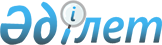 Бірыңғай тіркелген салық мөлшерлемелерін белгілеу туралы
					
			Күшін жойған
			
			
		
					Қызылорда облысы Сырдария аудандық мәслихатының 2016 жылғы 29 шілдедегі № 48 шешімі. Қызылорда облысының Әділет департаментінде 2016 жылғы 18 тамызда № 5583 болып тіркелді. Күші жойылды - Қызылорда облысы Сырдария аудандық мәслихатының 2018 жылғы 28 ақпандағы № 174 шешімімен
      Ескерту. Күші жойылды - Қызылорда облысы Сырдария аудандық мәслихатының 28.02.2018 № 174 шешімімен (алғашқы ресми жарияланған күнінен бастап қолданысқа енгізіледі).

      "Салық және бюджетке төленетiн басқа да мiндеттi төлемдер туралы" (Салық кодексi) Қазақстан Республикасының 2008 жылғы 10 желтоқсандағы Кодексiнiң 422 - бабына және "Қазақстан Республикасындағы жергілікті мемлекеттік басқару және өзін-өзі басқару туралы" Қазақстан Республикасының 2001 жылғы 23 қаңтардағы Заңына сәйкес Сырдария аудандық мәслихаты ШЕШIМ ҚАБЫЛДАДЫ:

      1. Қызметiн Сырдария ауданының аумағында жүзеге асыратын барлық салық төлеушiлер үшiн бiрыңғай тiркелген салық мөлшерлемелерi қосымшаға сәйкес белгiленсiн.

      2. Сырдария аудандық мәслихатының төмендегі шешімдерінің күші жойылды деп танылсын:

      "Сырдария ауданы бойынша бекітілген базалық ставкалар шегінде айына салық салу обьектісінің бірлігіне бірыңғай тіркелген салық ставкаларын белгілеу туралы" аудандық мәслихаттың 2011 жылғы 30 қарашадағы № 361 шешімі (нормативтік құқықтық актілерді мемлекеттік Тіркеу тізілімінде 2011 жылғы 23 желтоқсанда № 10-8-161 болып тіркелді, "Тіршілік тынысы" газетінде 2012 жылғы 09 қаңтарда №2 жарияланған);

      "Сырдария ауданы бойынша бекітілген базалық ставкалар шегінде айына салық салу обьектілерінің бірлігіне бірыңғай тіркелген салық ставкаларын белгілеу туралы" аудандық мәслихаттың 2011 жылғы 30 қарашадағы кезектен тыс ХХХХІІ сессиясының № 361 шешіміне өзгерістер енгізу туралы" аудандық 2012 жылғы 27 маусымдағы № 59 шешімі (нормативтік құқықтық актілерді мемлекеттік Тіркеу тізілімінде 2012 жылғы 18 шілдеде №10-8-180 болып тіркелді, "Тіршілік тынысы" газетінде 2012 жылғы 21 шілдеде № 62 жарияланған).

      3. Осы шешім алғашқы ресми жарияланған күнінен кейiн күнтiзбелiк он күн өткен соң қолданысқа енгiзiледi. Қызметiн Сырдария ауданының аумағында жүзеге асыратын барлық салық төлеушiлер үшiн бiрыңғай тiркелген салық мөлшерлемелерi
					© 2012. Қазақстан Республикасы Әділет министрлігінің «Қазақстан Республикасының Заңнама және құқықтық ақпарат институты» ШЖҚ РМК
				
      Аудандық мәслихаттың кезекті

Аудандық мәслихаттың

      4 сессиясының төрағасы:

хатшысы:

      О. Сейтмуратов____________

Е. Әжікенов_____________

      КЕЛІСІЛДІ

      "Қазақстан Республикасы Қаржы

      министрлiгiнiң Мемлекеттiк кiрiстер

      комитетi Қызылорда облысы бойынша

      Мемлекеттiк кiрiстер департаментiнiң

      Сырдария ауданы бойынша

      мемлекеттiк кiрiстер басқармасы"

      республикалық мемлекеттiк

      мекемесiнің басшысы

      М.Абдықалықов________________ 

      29 шілде 2016 жыл
Сырдария аудандық мәслихатының
2016 жылғы 29 шілдедегі
№ 48 шешiмiне қосымша
№
Салық салу обьектiсiнiң атауы
Тiркелген салықтың базалық мөлшерлемелерiнiң ең төменгi мөлшерi (айлық есептiк көрсеткiш)
1
2
3
1
Бiр ойыншымен ойын өткiзуге арналған, ұтыссыз ойын автоматы
1
2
Бiреуден артық ойыншылардың қатысуымен ойын өткiзуге арналған, ұтыссыз ойын автоматы
1
3
Ойын өткiзу үшiн пайдаланылатын дербес компьютер
1
4
Ойын жолы
5
5
Карт
2
6
Бильярд үстелi
3